APPENDIX 2Template B2REQUEST FOR ISSUING A PERMIT FOR PERFORMING AN ACTIVITY WITH IONISING RADIATION SOURCES: EXPORT1. Information on the entity submitting the request:2.	Consignee:Name and headquarters:	Consignee’s authorised person:	Telephone:	Fax:	E-mail:	3.	Permit for performing an activity with ionising radiation sources for a consignee (final user): Permit number:	Date of issuing the permit:	4.	Transportation by:Transporter:	Address, city:	Country:	5.	Permit for transport of radioactive sources:Permit number:	Date of issuing the permit:	6.	Description of goods:Tariff designation:		Description of tariff designation:	Trade description:		Radionuclide/X-ray machine/other:	Chemical/physical form of the radionuclide:	Initial activity of radionuclide (MBq):	Date of initial activity:	Purpose:	Manufacturer:	Address/city:	Country:	Number of sources:	Total activity (MBq)/maximum voltage (kV):	Container description:	Container type:	Serial number:	Certificate number:	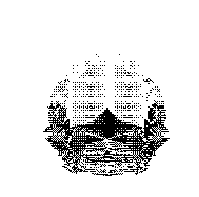 Radiation Safety Directorate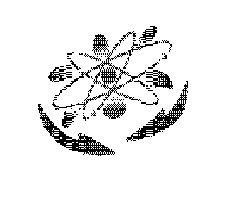 Unique tax number :Unique tax number :Name of the legal entity:Name of the legal entity:Headquarters of the legal entity:Headquarters of the legal entity:Telephone:Fax:E-mail:Name and surname of the authorised person: Description of the post:Name and surname of the authorised person: Description of the post:Name and surname of the authorised person: Description of the post:Name and surname of the person responsible for radiation protection: Name and surname of the person responsible for radiation protection: Name and surname of the person responsible for radiation protection: Date________________(Stamp)Signature________________